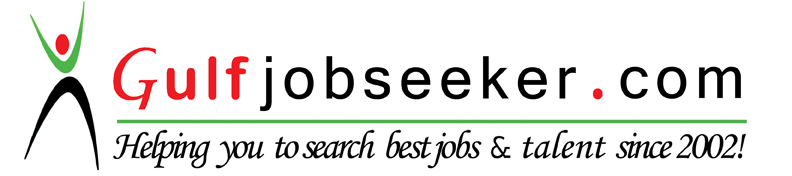 Contact HR Consultant for CV No: 341982E-mail: response@gulfjobseekers.comWebsite: http://www.gulfjobseeker.com/employer/cvdatabasepaid.phpCareer Objective:Looking for a Medical Coder position where I may able to use my knowledge of diagnosis and procedure coding in order to orchestrate smooth flow of operations. Education:Master of Science in BiochemistryBharathidasan College of arts & science, April 2011(Bharathiar University).Bachelor of Science in BiochemistryGovt. college kariavattom, Trivandrum April 2008 (Kerala University).Higher Secondary Examinations		Govt. Higher Secondary School, Chalai, Trivandrum (DT) - March 2004S.S.L.C	Govt.Central High School, East Fort, Trivandrum (DT) - March 2002Work experience:Worked at Adroid Global solutions Pvt. Ltd., Chennai, India as Coder (January 2015 to February 2016). And experience in Emergency Room/Department (ER/ED), Evaluation and Management (E/M) Coding and Multispecialty Coding.Worked at e4e Healthcare Business Services Pvt. Ltd., Chennai, India as Coder (July 2012 to June 2014). And experience in Emergency Room/Department (ER/ED), Evaluation and Management (E/M) Coding and Multispecialty Coding. Worked at Ajuba Solutions India Pvt. Ltd., Chennai, India June 2011 to June 2012, ER Coding.Roles and Responsibilities:Outpatient Medical coder.To ensure accurate and timely coding of all records (electronic and Non-electronic) using ICD-9-CM, ICD-10-CM, CPT and HCPCS. Strong proficiency of physician coding.Good knowledge of anatomy, physiology and Medical Terminology. Good interpersonal/communication skills and enthusiastic team player deeply committed to delivering quality care and achieving superior results.Applying appropriate diagnostic and procedural codes for data retrieval, analysis and claims processing which ultimately leads to reimbursement.Responsible for ensuring that code meets all federal, legal and insurance regulations so payments are obtained in a timely manner.Personal Statement:Experience in Medical Coding with ICD-9CM, ICD-10CM, CPT and HCPCS.Good knowledge in Anatomy and Medical Terminology.AAPC Certification:Certified Outpatient Coder (COC/CPC-H) –from AAPC (USA) Member ID: 01358109Awards:Awarded University 8th Rank for Master of Science in Biochemistry.Won Best Outgoing Student Award the Academic year 2010-2011.Awarded for proficiency during the academic year 2009-2011.Seminar and Presentation:Presented Paper entitled “Role of phytochemical and commercial antibiotic in streptococcus induced disease in children” in the national seminar on “Bio GMO Challenges” held on 1st October 2009 organized by Karpagam University.Presented Paper entitled “Human Postmortem” in the seminar on “known but unknown facts of Human Science” held on 25th January, 2011.  Project Done dissertation on “A study on the Anticancer and Genotoxic effect of synthesized silver nanoparticles” project reported submitted to Bharathiar University March 2011.Declaration:I hereby declare that the information furnished above is true to the best knowledge of my knowledge and belief.